УТВЕРЖДАЮ:Заведующий МДОАУ д/с № 7г. Свободного ________________Н.В. Никишина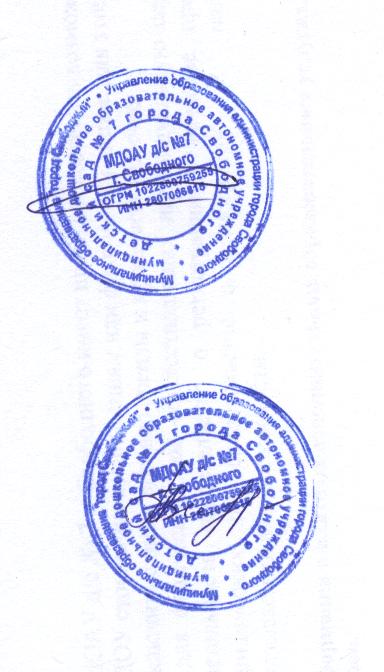 «10» сентября 2017г.Программа кружка «Маленький гений» в средней группе на 2017-2018 учебный годРазработала: воспитательЕлена Петровна Савенкопервая квалификационная категорияг. Свободный2017Направление программы:Познавательная.Цель программы:Развивать интеллектуальные  способности, познавательную активность, интерес детей к математике и желание творчески применять полученные знания.Задачи программы:1.Развитие логического мышления и основных мыслительных операций;2.Развитие математических способностей и склонностей;3.Развитие личностных качеств и навыков самоконтроля и самооценки.Возраст детей, на которых рассчитана программа: 4-5 лет.Срок реализации: 1 год.Основные разделы:1. «Количество и счёт». Цель: развивать самостоятельность, активность, знакомить со счётом в пределах 10, упражнять в решение простых задач на сложение и вычитание, закреплять пониманий между числами, развивать психические процессы: внимание, память, логические формы мышления. 2. «Ознакомление с геометрическими фигурами».Цель: закреплять представления о геометрических фигурах и их свойствах, развивать умение классифицировать геометрические фигуры по определённым признакам, зрительно-пространственное восприятие, логическое мышление.3. «Определение величины».Цель: развивать умение сравнивать длину, массу(вес), размер предметов, сравнивать полученные результаты, делать выводы и умозаключения.4. «Ориентировка во времени, пространстве, на плоскости».Цель: развивать ориентирование на плоскости (листе бумаги), в пространстве, чувство времени; познакомить с часами, днями недели, названиями месяцев; дать представления о последовательности дней недели, месяцев, года.5. «Решение логических задач».Цель: развивать у детей приёмы мыслительной активности (анализ, сравнение, классификация, обобщение).Пояснительная запискаФормирование и развитие математических представлений у дошкольников является основой интеллектуального развития детей, способствует общему умственному воспитанию ребёнка-дошкольника.Организация кружка «Маленький гений» даёт возможность развивать познавательную активность, интерес к математике, развивать логическое мышление. Кружок проводится 2 раза в неделю, 20 минут, во вторую половину дня. Особенность этой программы заключается в том, что данная деятельность представляет систему увлекательных игр и упражнений для детей с цифрами, геометрическими фигурами, тем самым позволяет с каждым годом усложнять задания и развивать умственные способности. Организую деятельность на основе интересов, потребностей и склонностей детей, тем самым стимулируя желания детей заниматься математикой. Особое внимание при проведении кружковой работе уделяю развитию логических форм мышления.Цель кружковой работы:Развить интеллектуальные   способности, познавательную активность, интерес детей к математике и желание творчески применять полученные знания.Основные задачи кружка:-развитие логического мышления и основных мыслительных операций;-развитие математических способностей и склонностей;-Формирование приёмов умственных действий (анализ, синтез, сравнение, обобщение, классификация);-Формирование умений и навыков (умение обдумывать и планировать действия, осуществлять решения, догадываться о результатах и проверять их, строго придерживаться, заданным, правилам алгоритма.);Формы работы:-беседы;-различные виды игр;-индивидуальная работа;-сюжетно-дидактические игры;-работа с родителями.Методы обучения:-наглядный;-исследовательский;-проблемно-поисковый;-объяснительно-иллюстративный;-практический.Учебно-тематическое планированиеОктябрь1. «Волшебная страна-математика. Знакомство с цифрами».2. «Количественные представления».3. «Геометрические фигуры. Многоугольники».4. «Числа в пределах 5».5. «Волшебные фигуры: «На что похоже».6. «Сравнение предметов».7. «Волшебные превращения геометрических фигур» (сгибание, разрезание, вырезывание)8. «Ориентировка в пространстве: наверху, внизу, над, под».Ноябрь1. «Кошкин дом».2. «Число и цифра 3».3. «Деление целого на части». Волшебные пазлы.4. «Сравнение фигур».5. «Куб. Шар».6. «Волшебные пазлы».7. «Квадрат».8. «Осенний урожай».Декабрь1. «Порядковый счёт. Что такое порядок?».2. «Число и цифра 4».3. «Интересные слова: «между», «за», «после», «перед»».4. «Конструктивные задачи».5. «Какой. Сколько?»6. «Широкий, узкий».7. «Ориентирование на плоскости».8. «Круг».Январь1. «Лесенка».2. «Четырёхугольник».3. «Рисование фигур по точкам».4. «Ориентирование в пространстве».5. «Число и цифра 5».6. «Близко-далеко, ориентироваться не легко».7. «Число и цифра 6».8. «Ориентирование во времени».Февраль1. «Сравнение фигур по различным признакам».2. «Число и цифра 7».3. «Ориентировка во времени. Дни недели».4. «Симметричный орнамент».5. «Решение конструктивных задач».6. «Измерительные приборы: линейка, весы, часы».7. «Весы. Их использование».8. «Какие бывают линейки?».Март1. «Обратный счёт».2. «Рисуем по линейке».3. «Королевство цифр: пишем цифры 0, 1, 2, 3».4. «Выше –ниже. Длиннее-короче».5. Игра: «Найди лишнее». Пишем цифры: 4,5,6.6. «Конструирование из геометрических фигур».7. «Число и цифра 8».8. Игра: «Найди отличия». Пишем цифры: 7,8,9.Апрель1. «Измерение объёма сыпучих тел».2. «Измерение жидких тел».3. «Расставь числа по порядку».4. «Число и цифра 9».5. «Логические задачи».6. «Задачи на смекалку».7. «Сложение. Вычитание».8. «Задачи на действие».Май1. «Масса предметов».2. «Волшебные монетки».3. «Деньги. Их назначение».4. «Задачи на разделение целого на части».5. «Решение конструктивных задач».6. Повторение пройденного материала.7. Повторение пройденного материала.8. «Волшебная страна-математика. Итоговое занятие.